(Professionals, Academicians, Social activists, Bureaucrats, Administrators, Executives and Research Scholars and Students – Children Forum)Title(Prof./Dr./Mr/s)………………….Full Name………………………………………………........D.O.B………………………                 Nationality………………………………………………......Professional Qualification……………………………………………………………………….….....Designation…………………………………………………………………………………………....…………………………………………………………………………………………………….......City……………………………State…………………………Country……………………….......….Tel. No:    Home……………………..Office………………………Mobile……………….............…E-mail: …………………………………………………………………………………………...........Other Professional/Academic affiliations………………………………………………………....…...………………………………………………………………………………………………......……..Personnel Address…………………………………………………………………………...........…...……………………………………………………………………………………………............……Career History (Optional): ………………………………………………………………………………………………………………………………………………………………………………………………………..........……..Any other notable information (Optional): ……………………………………………………………………………………………………………………………………………………………………………………………………………............Date: ……………………..                                                Signature……………………….....……..Membership Fee (subject to change for future members as per Ex committee’s decision): For Members: Rs: 0.00 + your interestFor Executives: Rs: 0.00 + your interest + involvement in the association activitiesIAHEAM MEMBERSHIP APPLICATION FORM (provisional) 
for Member / Executive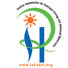 